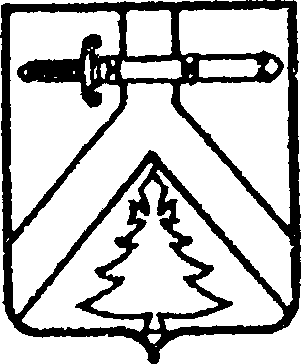 АДМИНИСТРАЦИЯ АЛЕКСЕЕВСКОГО СЕЛЬСОВЕТАКУРАГИНСКОГО РАЙОНА КРАСНОЯРСКОГО КРАЯ                                  ПОСТАНОВЛЕНИЕ00.10.2022                                    с. Алексеевка                                     № ПроектОб утверждении Положения о порядке организации и проведения массовых культурно-просветительных, театрально-зрелищных и рекламных мероприятий на территории Алексеевского сельсоветаВ целях обеспечения общественного порядка и общественной безопасности участников при проведении массовых культурно- просветительских, театрально-зрелищных и рекламных мероприятий (далее - массовые мероприятия) в муниципальном образовании Курагинский район, ПОСТАНОВЛЯЮ:Утвердить Положение об обеспечении общественного порядка и общественной безопасности при проведении массовых мероприятий на территории  Алексеевского сельсовета:1.2. правила поведения зрителей массовых мероприятий на территории Алексеевского сельсовета.Организаторам массовых мероприятий обеспечить принятие мер по организации общественного порядка и общественной безопасности при проведении массовых мероприятий.Рекомендовать МО МВД России «Курагинский»  Красноярского края оказывать содействие в соответствии с законодательством Российской Федерации содействие организаторам массовых мероприятий в обеспечении безопасности граждан и общественного порядка в местах проведения этих мероприятий.Территориально подведомственным организациям, общественным объединениям, организациям и иным лицам при организации и проведении ими массовых мероприятий руководствоваться Положением об обеспечении общественного порядка и общественной безопасности при проведении массовых мероприятий в Алексеевском сельсовете утвержденным настоящим постановлением.          5. Контроль за  исполнением  данного  постановления оставляю  за  собой.          6.  Постановление вступает в силу со дня, следующего за днем его официального опубликования в газете «Алексеевские вести» и на «Официальном интернет-сайте администрации Алексеевского сельсовета» (Alekseevka.bdu.su).   Глава сельсовета                                                                  Романченко М.В.Приложениек постановлению от 00.00.2022 № ПроектПоложениеоб обеспечении общественного порядка и общественной безопасности при проведении массовых мероприятий в Алексеевском сельсовете Настоящее Положение устанавливает общие требования к организации обеспечения общественного порядка и общественной безопасности участников при проведении на территории Алексеевского сельсовета мероприятий, организуемых на территории Алексеевского сельсовета подведомственными им организациями, общественными объединениями и иными лицами (далее - организатор массового мероприятия) с одновременным присутствием 500 и более участников, за исключением мероприятий с массовым пребыванием людей, порядок организации и проведения которых установлен федеральным законодательством, в том числе Федеральным законом от 26.09.1997 № 125-ФЗ «О свободе совести и о религиозных объединениях», Федеральным законом от 19.06.2004 № 54-ФЗ «О собраниях, митингах, демонстрациях, шествиях и пикетированиях», Федеральным законом от 04.12.2007  №329-Ф3 «О физической культуре и спорте в Российской Федерации» и иными нормативными актами Российской Федерации (далее - массовые мероприятия).Массовые мероприятия рекламного характера проводятся с учетом требований, установленных Федеральным законом от 13.03.2006 № 38-Ф3 «О рекламе».Не регулируются настоящим Положением:проведение массовых мероприятий, организаторами которых выступают учреждения культуры, спорта и образования в отношении массовых мероприятий, проведение которых осуществляется в соответствии с уставной деятельностью в зданиях (помещениях) этих учреждений;частные мероприятия (свадьбы, юбилеи, корпоративы и т.п.) независимо от их численности.При применении настоящего Положения используются следующие основные понятия:массовое мероприятие - массовое культурно-просветительное, театрально-зрелищное или рекламное мероприятие, требующее согласования с уполномоченным органом исполнительной власти Красноярского края, органами местного самоуправления муниципальных районов и городских округов Красноярского края;организатор массового мероприятия - юридические или физические лица, органы государственной власти и органы местного самоуправления, являющиеся инициаторами проведения массового мероприятия и осуществляющие организационное, финансовое и иное обеспечение его проведения;объект проведения массового мероприятия - здание или сооружение либо комплекс таких зданий и сооружений, включая прилегающую территорию, а также участки местности, временно предназначенные или подготовленные для проведения массовых мероприятий, а также специально определенные и оборудованные на период их проведения городские площади, улицы, водоемы и другие территории;администрация объекта проведения массового мероприятия - юридическое или физическое лицо, в собственности, владении, пользовании, распоряжении которого находится объект проведения массового мероприятия.Организатор массового мероприятия с одновременным присутствием до 5 тысяч человек не позднее чем за 30 дней, а с одновременным присутствием более 5 тысяч человек не позднее чем за 90 дней до дня проведения массового мероприятия подает в письменной форме в орган исполнительной власти либо орган местного самоуправления, а также в МО МВД России «Курагинский»  Красноярского края уведомление о проведении массового мероприятия (далее - уведомление), в котором указываются:название и цель мероприятия;форма проведения мероприятия;место (места) проведения мероприятия;дата, время начала и окончания мероприятия;предполагаемое количество участников мероприятия;формы и методы обеспечения организатором мероприятия общественного порядка, противопожарной безопасности, организации медицинской помощи;порядок контроля за входом и выходом участников мероприятия, предупреждения проноса на* объект проведения мероприятия запрещенных к обороту предметов и предметов, запрещенных к проносу на массовое мероприятие, предусмотренных настоящим Положением;использование звукоусиливающих технических средств при проведении мероприятия;организация работы стационарных или временных пунктов торговли продуктами питания, сувенирами или иными товарами;фамилия, имя, отчество либо наименование организатора мероприятия, сведения о его месте жительства или пребывания либо о месте нахождения и номера телефонов;фамилии, имена и отчества лиц, уполномоченных организатором мероприятия выполнять распорядительные функции по организации и проведению мероприятия, их полномочия и номера телефонов;дата подачи уведомления о проведении мероприятия.при наличии в уведомлении информации о проведении мероприятия с применением пиротехнических изделий технического и специального назначения порядок его организации и проведения согласовывается организатором с органом государственного пожарного надзора в соответствии с Постановлением Совета администрации Красноярского края от 04.05.2008 N 221-п "Об утверждении территориальных правил пожарной безопасности при обращении с пиротехническими изделиями в Красноярском крае".Уведомление о проведении мероприятия подписываетсяорганизатором мероприятия.В случае изменения указанных в настоящем пункте сведений, организатор массового мероприятия в течение одного рабочего дня информирует об этом орган местного самоуправления и МО МВД России «Курагинский»  Красноярского края.Уведомление о проведении массового мероприятия рассматривается в срок не более 10 дней.По результатам рассмотрения уведомления, принимается мотивированное решение о согласовании либо отказе в согласовании проведения массового мероприятия.Вышеуказанное решение вручается организатору массового мероприятия, а копия направляется в МО МВД России «Курагинский»  Красноярского края в срок, предусмотренный для рассмотрения уведомления о проведении массового мероприятия.Организатор массового мероприятия не вправе проводить массовое мероприятие и размещать рекламу и иные сведения о дате, времени и месте его проведения в случае, если не будет получено согласие на его проведение Алексеевским сельсоветом.Основаниями для принятия решения об отказе в согласовании проведения массового мероприятия являются:1) Нахождение объекта проведения массового мероприятия в аварийном состоянии и проведение массового мероприятия на его территории создает угрозу здоровью и безопасности участников массового мероприятия.Если в установленном законом порядке введен запрет на посещение территорий, на которых предполагается проведение массового мероприятия.Если проведение массового мероприятия создаст препятствия в работе органов государственной власти, органов местного самоуправления, иных организаций.Если на объекте проведения массового мероприятия в то же время запланировано проведение иного массового мероприятия.Если в уведомлении о проведении массового мероприятия указанное количество участников мероприятия превышает установленные законодательством нормы предельной заполняемости территорий в месте проведения мероприятий.При нарушении (невыполнении) организаторами массового мероприятия условий настоящего Положения, в том числе направления уведомления позже установленного срока подачи уведомления о проведения массового мероприятия.Противоречия цели проведения массового мероприятия действующему законодательству Российской ФедерацииПри наличии предписания Главного государственногосанитарного врача по запрету проведения массовых мероприятий в связи с неблагоприятной эпидемиологической ситуацией.9. Организатор массового мероприятия самостоятельно либо с привлечением третьих лиц обеспечивает:техническое и материальное обустройство массового мероприятия (установка сцен, их оформление и оборудование звукоусиливающей аппаратурой, энергоснабжение, уборка мест проведения массового мероприятия и прилегающей территории, установка и обслуживание временных мобильных туалетов и т.п.) при этом с обязательным соблюдением правил техники безопасности, пожарной безопасности;меры необходимые для обеспечения общественного порядка и общественной безопасности, в том числе с учетом применения технических и иных средств обеспечения безопасности места проведения массового мероприятия в соответствии с приложением № 1 к настоящему Положению;в случае осуществления торговой деятельности заблаговременно направление в Управление Федеральной службы по надзору в сфере защиты прав потребителей и благополучия человека по Красноярскому краю уведомление о проведении торговой деятельности по продаже товаров (выполнению работ, оказанию услуг), а также ассортимент товаров, реализуемых в местах проведения массового мероприятия, для выполнения участниками мероприятия требований санитарных, ветеринарных норм и правил торговли.Направляя уведомление, организатор подтверждает согласие с условиями настоящего Положения.В целях установления готовности места проведения массовогомероприятия к его проведению организатором массового мероприятия не позднее третьего рабочего дня со дня подачи уведомления в соответствии с пунктом 2 настоящего Положения создается комиссия по обследованию места проведения массового мероприятия (далее - комиссия) в составе организатора и собственника (пользователя) объекта (места) проведения массового мероприятия.К участию в работе комиссии приглашаются представители территориального Управления Федеральной службы войск национальной гвардии Российской Федерации по Красноярскому краю (по согласованию), территориального органа МО МВД России «Курагинский»  Красноярского края (по согласованию), территориального управления МЧС России по Красноярскому краю (по согласованию).При необходимости к работе комиссии привлекаются представители иных ведомств, технические специалисты (инженерные службы, проектные и строительные организации).Комиссия проводит обследование места проведения массового мероприятия в целях установления его готовности к проведению массового мероприятия, фиксирует перечень мер, необходимых для доведения инфраструктуры, технического оснащения и охраны места проведения массового мероприятия до состояния готовности к проведению массового мероприятия.При установлении готовности места проведения массового мероприятия к его проведению составляется акт о готовности места проведения массового мероприятия к его проведению по форме согласно приложению № 2 к настоящему Положению (далее - акт о готовности), который не позднее чем за один рабочий день до дня проведения массового мероприятия представляется организатором массового мероприятия в орган исполнительной власти либо орган местного самоуправления и в МО МВД России «Курагинский»  Красноярского края.При непредставлении акта о готовности, указанного в пункте 13 настоящего Положения, считается, что организатору массового мероприятия рекомендуется отменить массовое мероприятие.Приложение № 1 кПоложению обобеспечении общественного порядка и общественной безопасности при проведении массовых мероприятий на территории Алексеевского сельсовета Курагинский район Примерный перечень технических и иных средств обеспечения безопасности места проведения массового мероприятия.1 Применяется, если иное не установлено требованиями и антитеррористической защищенности объектов (территорий), подлежащих паспортизации в соответствии с Федеральным законом от 06.03.2006 № 35-ФЗ «О противодействии терроризму»Приложение № 2 кПоложению обобеспечении общественного порядка и общественной безопасности при проведении массовых мероприятий на территории Алексеевского сельсовета Курагинский районАкто готовности к проведению массового мероприятия места его проведения Настоящим актов установлена готовность1 ______________________________________________________________________________________________________(указывается место проведения массового мероприятия)в части обеспечения общественного порядка и общественной безопасности к проведению______________________________________________________________(наименование и дата проведения массового мероприятий)Подписи членов комиссии:Председатель комиссии: ____________________________________________________ (фамилия, инициалы)                         (подпись)                 (наименование должности организатора или уполномоченного им лица)  МП (при наличии)Члены комиссии ___________________(фамилия, инициалы)                           (подпись)                 (наименование должности)___________________(фамилия, инициалы)                           (подпись)                 (наименование должности)___________________(фамилия, инициалы)                           (подпись)                 (наименование должности)1 Рекомендуется отражать в акте сведения о поступлении (непоступлении) информационных писем и/или рекомендаций органов м организаций, представители которых приглашались для участия в работе комиссии, об отсутствии участия приглашенных представителей органов и организаций в работе комиссии (с указанием способом и реквизитов приглашений для участия в работе комиссии).Утвержденыпостановлением от 00.00.2022 № ПроектПравилаповедения зрителей массовых мероприятий на территории Алексеевского сельсовета Курагинский район1. Посетители, зрители и иные участники массового мероприятия имеют право свободно входить на объект проведения массового мероприятия, если иное не предусмотрено порядком его проведения или если оно проводится на платной основе - при наличии билетов или документов (аккредитаций), дающих право на вход, и пользоваться всеми услугами, предоставляемыми организаторами массового мероприятия и администрацией объектов массовых мероприятий.2. Посетители, зрители и иные участники массового мероприятия обязаны:2.1 Соблюдать и поддерживать общественный порядок и общепринятые нормы поведения, вести себя уважительно по отношению к другим посетителям и участникам массовых мероприятий, обслуживающему персоналу, лицам, ответственным за соблюдение порядка на массовом мероприятии, не допускать действий, создающих опасность для окружающих.2.2.Предъявлять представителям администрации объекта проведения мероприятия и сотрудникам правоохранительных органов билеты или иные документы, дающие право на вход на массовое мероприятие, а также пропуска на въезд автотранспорта на территорию места проведения массового мероприятия, если это предусмотрено порядком его проведения, и занимать места, указанные в приобретенных билетах или документах, их заменяющих.2.3 Сдавать в камеру хранения крупногабаритные предметы, а в специально отведенные для этих целей хранилища личное оружие по предъявлении разрешительных документов сотрудникам правоохранительных органов.2.4 Выполнять законные распоряжения работников администрации объектов проведения массового мероприятия, частных охранных организаций, иных лиц, обеспечивающих общественный порядок и общественную безопасность, сотрудников органов внутренних дел.2.5 Незамедлительно сообщать администрации объекта проведения массового мероприятия, работникам частных охранных организаций, иным лицам, обеспечивающим общественный порядок и общественную безопасность, сотрудникам правоохранительных органов о случаях обнаружения подозрительных предметов, вещей, захвата людей в заложники и о всех случаях возникновения задымления или пожара.2.6 При проведении эвакуации действовать согласно указаниям администрации объекта проведения массового мероприятия, работников частных охранных организаций, иных лиц, обеспечивающих общественный порядок и общественную безопасность, сотрудников правоохранительных органов, соблюдая спокойствие и не создавая паники.3. Посетителям, зрителям и иным участникам массового мероприятия запрещается:Проносить оружие, огнеопасные, взрывчатые, ядовитые, пахучие и радиоактивные вещества, колющие и режущие предметы, пиротехнические изделия, чемоданы, портфели, крупногабаритные предметы, стеклянную посуду и иные предметы, установленные организатором мероприятия.Курить в неотведенных местах и закрытых сооружениях.Распивать спиртные, слабоалкогольные напитки и пиво в неустановленных местах, появляться в пьяном виде или совершать иные действия, оскорбляющие человеческое достоинство и общественную нравственность.Выбрасывать предметы на трибуны, арену, сцену и другие места проведения массового мероприятия, а также совершать иные действия, нарушающие порядок проведения массового мероприятия.Допускать выкрики или иные действия, унижающие человеческое достоинство участников, массового мероприятия, зрителей или оскорбляющие человеческую нравственность.Находиться во время проведения мероприятия в проходах, на лестницах или в люках, создавать помехи передвижению участников мероприятия, забираться на ограждения, парапеты, осветительные устройства, площадки для телевизионных съемок, деревья, мачты, крыши, несущие конструкции, повреждать оборудование и элементы оформления сооружений и иной инвентарь, зеленые насаждения.Появляться без разрешения администрации объекта проведения массового мероприятия на арене, сцене, а также в раздевалках спортсменов, судей, гримуборных артистов и других служебных и технических помещениях объекта проведения массового мероприятия.Проходить на массовое мероприятие с животными (если это не предусмотрено характером массового мероприятия), велосипедами, а также индивидуальными электромеханическими Транспортными средствами.Осуществлять торговлю, наносить надписи и расклеивать объявления, плакаты и другую продукцию информационного содержания без письменного разрешения администрации объекта.Носить или выставлять на показ знаки или иную символику, направленную на разжигание расовой, социальной, национальной и религиозной розни.4. За совершение противоправных действий при проведении массового мероприятия виновные в них лица несут ответственность в соответствии с действующим законодательством.№№п/пСредство обеспечения безопасности места (объекта) проведения массового мероприятия1Место (объект) проведения массового мероприятияОжидаемое количество участников массового мероприятия, человекОжидаемое количество участников массового мероприятия, человекОжидаемое количество участников массового мероприятия, человек№№п/пСредство обеспечения безопасности места (объекта) проведения массового мероприятия1Место (объект) проведения массового мероприятия500- 9991000 - 49995000 и более1.Ограждение (стационарное или временное)на стационарном объекте, в здании (сооружении)/комплексе зданий (сооружений) (далее - объект)+/-+/-+1.Ограждение (стационарное или временное)на территории (предназначенной или временно подготовленной для проведения массового мероприятия) (далее - территория)+/-++2.Противотаранноеобъектв соответствии с3.Ограждение отдельных зон ограниченного доступаобъект+/-+/-+3.Ограждение отдельных зон ограниченного доступатерритория4.Ограждение системы разделения потоков зрителейобъект+/-++4.Ограждение системы разделения потоков зрителейтерритория5.Освещение в вечернее время (при проведении массового мероприятия после окончания светового Дня)объект+++5.Освещение в вечернее время (при проведении массового мероприятия после окончания светового Дня)территория6.Пешеходный контрольно- пропускной пункт стационарный или временный (шатер) для проведения осмотровых мероприятийобъектпри входе в зданиепри входе на территорию объекта6.Пешеходный контрольно- пропускной пункт стационарный или временный (шатер) для проведения осмотровых мероприятийтерритория7.Пешеходно- транспортный контрольно- пропускной пунктобъект+/-+7.Пешеходно- транспортный контрольно- пропускной пункттерритория8.Металлодетекторы ручные для проведения осмотровых мероприятий со столами для выкладки вещейобъект+++8.Металлодетекторы ручные для проведения осмотровых мероприятий со столами для выкладки вещейтерритория9.Металлодетекторы стационарные 1 со столами для выкладки вещейобъект+/-++9.Металлодетекторы стационарные 1 со столами для выкладки вещейтерритория10.Локализатор взрывчатых веществобъект+/-++10.Локализатор взрывчатых веществтерритория11.Зеркала для досмотра днища транспортных средствобъект+/-++11.Зеркала для досмотра днища транспортных средствтерритория12.Видеонаблюдениеобъект+/-++12.Видеонаблюдениетерритория+/-++13.Обеспечение охраны сотрудниками (работниками) частных охранных организацийобъект+++13.Обеспечение охраны сотрудниками (работниками) частных охранных организацийтерритория14Обеспечение дежурства выездных бригад скорой медицинской помощиобъект++14Обеспечение дежурства выездных бригад скорой медицинской помощитерритория15Обеспечение дежурства пожарной автоцистерныобъект++15Обеспечение дежурства пожарной автоцистернытерритория